Мы - олимпийцы!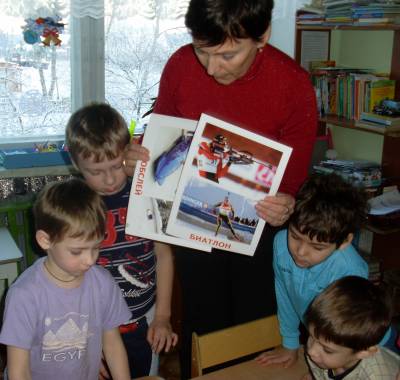 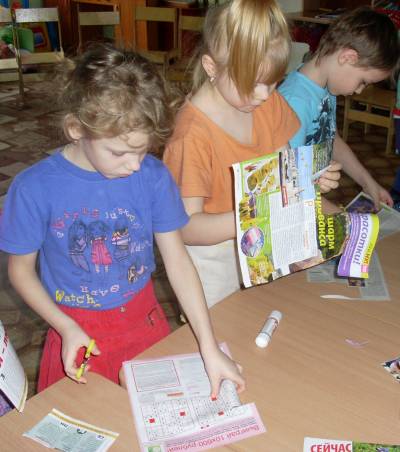 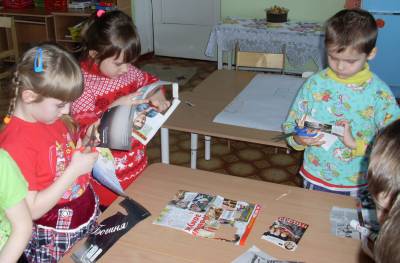 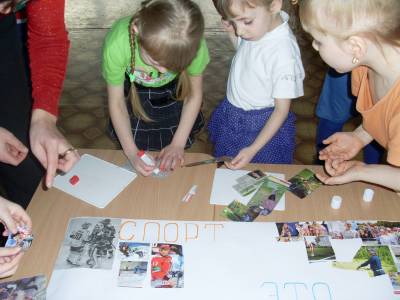 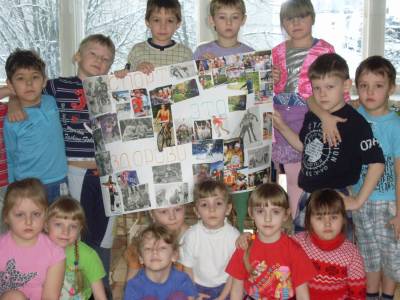 